.++++PLEASE PRINT in black or blue ink_____________________________   ____________________   _____  ___________________________   ________________________   _______   ______________(_______) _______ - _________         (_______) _______ - _________         ____________________________________       _____________________________________	PLEASE PRINT in black or blue ink_____________________________   ____________________   _____  (_______) _______ - _________         (_______) _______ - _________         ____________________________________       _____________________________________	Email (Primary)Payment must accompany this form to be registered for class and will be accepted via FAU marketplace online in the amount of $290. Fees are not refundable. Fees include the cost of literary magazine the campers will published. Application and payment must be received by June 17 2022. Seating in each class is limited and enrollment is granted on a first come, first serve basis.SF Collab LabIntensive Creative Writing Summer Camp Summer 2022SF Collab LabIntensive Creative Writing Summer Camp Summer 2022Graduate AdvisorDepartment of English (CU 306)Florida Atlantic University777 Glades RoadBoca Raton, FL 33431(561) 297-3830Graduate AdvisorDepartment of English (CU 306)Florida Atlantic University777 Glades RoadBoca Raton, FL 33431(561) 297-3830PARENT CONTACT INFORMATIONPARENT CONTACT INFORMATIONLast NameFirst NameM.I.Current Mailing AddressCityStateZipContact Telephone (Permanent)Contact Telephone (Secondary)E-mail (Primary)E-mail (Secondary)CAMPER INFORMATIONLast NameFirst NameM.I.Contact Telephone (Permanent)Contact Telephone (Secondary)Summer CampSF Collab Lab:M-F9am – 4pmRoom #: TBDBeginsJune 20, 2022Boca CampusEndsJune  24, 2022Instructor: Alexandra Borowsky: aborowsky2021@fau.edu Instructor: Alexandra Borowsky: aborowsky2021@fau.edu Instructor: Alexandra Borowsky: aborowsky2021@fau.edu FEES & PAYMENTFEES & PAYMENTFEES & PAYMENTFEES & PAYMENTFEES & PAYMENTFEES & PAYMENTFEES & PAYMENTFEES & PAYMENTFEES & PAYMENT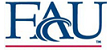 